BGYSA 2019 ROUND ROBINReferee’s Game ReportGame Date:	Game Time:BGYSA 2019 ROUND ROBINReferee’s Game ReportGame Date:	Game Time:U10	U12	U15	R	ARU10	U12	U15	R	ARHOME TEAM:	SCORE:		HOME TEAM:	SCORE:  	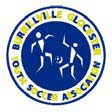 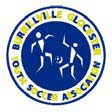 HOME TEAM COACH’s INITIALS:		HOME TEAM COACH’s INITIALS:   	AWAY TEAM:	SCORE:		AWAY TEAM:	SCORE:  	AWAY TEAM COACH’s INITIALS:		AWAY TEAM COACH’s INITIALS:   	PAYMENT DISBURSED:Julie Choquette—Referee Director or DesigneePAYMENT DISBURSED:Julie Choquette —Referee Director or DesigneePAYMENT RECEIVED:   	Referee’s SignaturePAYMENT RECEIVED:   	Referee’s SignatureBGYSA 2019 ROUND ROBINReferee’s Game ReportGame Date:	Game Time:BGYSA 2019 ROUND ROBINReferee’s Game ReportGame Date:	Game Time:U10	U12	U15	R	ARU10	U12	U15	R	ARHOME TEAM:	SCORE:		HOME TEAM:	SCORE:  	HOME TEAM COACH’s INITIALS:		HOME TEAM COACH’s INITIALS:   	AWAY TEAM:	SCORE:		AWAY TEAM:	SCORE:  	AWAY TEAM COACH’s INITIALS:		AWAY TEAM COACH’s INITIALS:   	PAYMENT DISBURSED:Julie Choquette —Referee Director or DesigneePAYMENT DISBURSED:Julie Choquette —Referee Director or DesigneePAYMENT RECEIVED:   	Referee’s SignaturePAYMENT RECEIVED:   	Referee’s Signature